Prezados Editores da “Revista Mackenzie de Educação Física e Esporte”,Muito obrigado pelas sugestões realizadas no manuscrito intitulado “INSATISFAÇÃO CORPORAL E GRAU DE COMPROMETIMENTO PSICOLÓGICO AO EXERCÍCIO DE ATLETAS DE KARATÊ”. Nós, certamente, as consideramos tanto importantes como construtivas e, por esse motivo, todos os pontos levantados foram revistos e alterados. Como resultado, nós sentimos que o manuscrito revisado está consideravelmente melhor agora.No quadro abaixo segue o detalhamento das alterações:Leonardo de Sousa FortesRua Clóvis Beviláqua, 163/1003 – Madalena, Recife/PE – 50710330 – (81) 33148031 / 981144085Núcleo de Educação Física e Ciências do Esporte (UFPE). Programa de Pós Graduação em Educação Física (UFPE).leodesousafortes@hotmail.com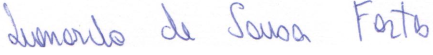 Prof° Dr. Leonardo de Sousa FortesRevisorRevisorRevisorSugestões do RevisorRespostaLocalização no textoCom relação ao trabalho apresentado, após tres leituras e análises dos resultados do mesmo, ficaram algumas dúvidas que gostaria de citar. Não me parece que essa pesquisa tenha como foco principal aspectos ligados a Psicologia do Esporte ou aspectos psicológicos envolvidos no exercício, pelo que foi apresentado me parece muito mais um trabalho sobre o atleta estar ou não satisfeito com seu corpo e também envolvendo diretamente o estado nutricional e como isso tudo está envolvido na performance dos atletas de karate. Nos resultados e discussão dos mesmos não são citados, em nenhum momento, o grau de comprometimento psicológico e nem como esses atletas trabalham com esses aspectos, na verdade só aparece no ítem MÉTODO como foi feita a avaliação do grau de comprometimento psicológico ao exercício. Nos resultados temos descrições, gráficos e análises dos aspectos nutricionais e insatisfação corporal comparados com tempo de treinamento, idade, sexo, etc., Desta forma nas conclusões sãoapresentados dados somente sobre insatisfação corporal, que é a tônica principal da pesquisa, já que isso também se confirma nas referências bibliográficas pois as mesmas apresentam temas relacionados a insatisfação corporal, avaliação corporal, transtornos alimentares e imagem corporal. Com tudo isso que foi apresentado anteriormente sugiro ao(s) autor(es) e editor da revista que excluam a parte sobre os aspectos psicológicos, já que o mesmo não está tratado nem na revisão de literatura nem nos resultados e discussão do trabalho e que se apresente novamente o trabalho tratando das questões corporais para que possa ser aprovado.De acordoTodo o conteúdo referente ao “grau de comprometimento psicológico ao exercício” ou a escala “EDE” foi removido do manuscrito.